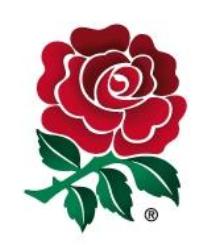 RFU North
Regional Organising CommitteeBREACH OF COMPETITION REGULATIONSForm 1Record Sheet - to be maintained by League SecretaryClubLeagueAlleged OffenceMatchDate of Alleged OffenceActionDateDispatch of Standard LetterReceipt of Formal Written ResponseReply to Formal Written ResponseReceipt of Notice of AppealFile information sent to Competitions CommitteeOther Relevant information. (Attach separate sheet if necessary).Other Relevant information. (Attach separate sheet if necessary).